                 Отчёт о работе  школьного кружка «Моя малая Родина»                  за 1-е полугодие    2014-2015 учебного года.Количество учащихся посещающих кружок 12: мальчиков-7, девочки-5. Возраст  учащихся   10-9 класс, 1-6 класс,1 -8 класс.Учебная деятельность ведётся по авторской программе «Моя малая Родина», составленная на 2014-2015 уч.год.  Кружок  работает при школьном краеведческом музее,  который начал работу на новых площадях после ремонта школы и требовалось много учебного времени уделять сбору экспозиций. Целью данного курса заключается в необходимости формирования патриотических чувств учащихся, в создании предпосылок исследовательской деятельности школьников, оказание помощи школьникам в социальной адаптации (социализация), формирование у них коммуникативных навыков. Задачами:Развитие мотивации к сбору краеведческого материала.
Изучение истории и природы (флоры и фауны) своего родного края.
Воспитание любви к своей малой Родине;Использовала следующие формы работы:- сбор материалов, отражающих историю школы;- работа с историческим источником с целью получения необходимой информации;- обработка полученных материалов (составление каталогов, описание экспонатов);- подбор материалов для проведения экскурсий, составление экскурсионного материала;- поиск и систематизация экспонатов;- проведение тематических экскурсий, походов, прогулокМетодическая работа:В процессе работы кружка разработана тематические экскурсии   «Никишин Г.И.: учитель и солдат», «Есть такая профессия Родину защищать» о героях-земляках, создана презентация «Заочная экскурсия по школьному музею», разработан музейный урок, посвященный дню Победы, разработано положение о школьном музее, положение о Совете музея, программа развития школьного музея. Также с учащимися работали  над проектом «Юный экскурсовод». Изучали  понятие «экскурсия», «экскурсовод» и
требования к экскурсии.  Бывший директор, педагог, проработавший в  нашей школе 25 лет, отличник Народного просвещения,  а ныне активный  участник Совета ветеранов Степанов Н.Н. подарил нашему музею свои две книги «Не только одна жизнь»,  которые заняли достойное место в экспозиции, посвящённой  директорам  нашей  школы.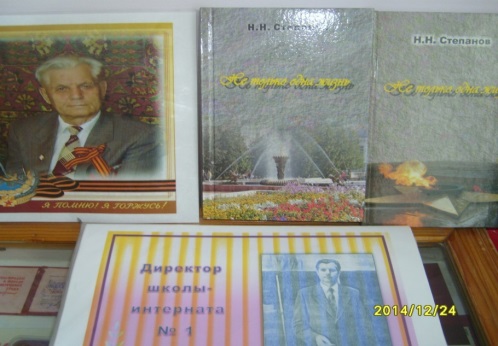 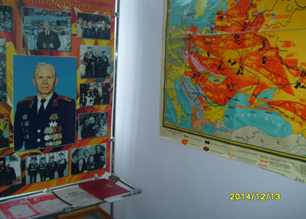 Широко представлены материалы о  Никишине  Григории Ивановиче, который был директором нашей школы в 1970-1971 годах. На карте обозначен его  героический путь участника войны, он был участником двух  Парадов Победы в 1945 и 1995 годах. Кавалер  двух орденов Славы, трёх орденов Отечественной войны, двух орденов Красной Звезды, медалей «За отвагу» и « За трудовую доблесть».    О нём   написал в своей  книге  Аркадий Троепольский, о его биографии и его делах написано   внуком -Алексеем  в  брошюре , которые   хранится в музее .   Он жил и работал в нашем городе и его именем названа одна из новых улиц города.  Мы с ребятами посетили городской музей, где хранятся, подаренные его сыном Владимиром Григорьевичем  все его награды.Вниманию всем представлена  данная экспозиция, которая  посвящена  героям Великой Отечественной войны  1941-1945 годов.  Лениногорский район является Родиной 12 героев Советского Союза и трёх кавалеров полных орденов Славы, героям посвящён и  данный стенд, о  каждом герое  сделаны  папки.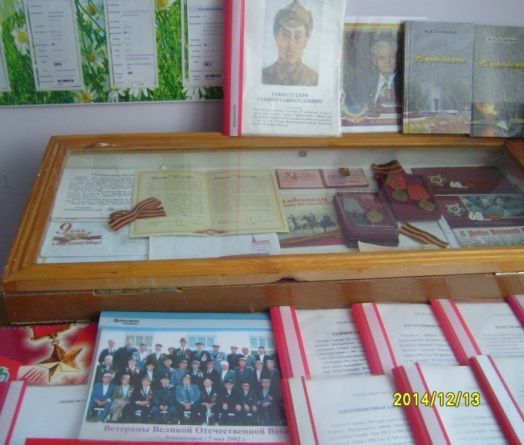 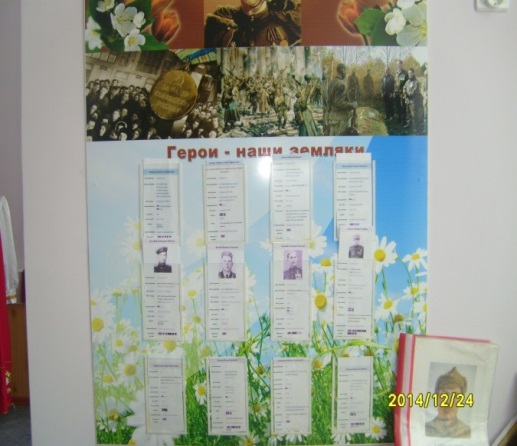 Мы с учащимися посещали Аллею героев, где всем героям-землякам поставлены бюсты.   С моими учащимися  в декабре  этого года  проведено  мероприятие, посвящённое   нашим   Героям-землякам, где  дети читали их биографии , рассказывали стихи, почтили  их память Минутой Молчания, а так же просмотрели  видео-ролики  хроники  о войне  и  как отмечалась 69-я годовщина Победы в нашем городе-9 мая 2014 года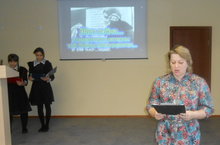 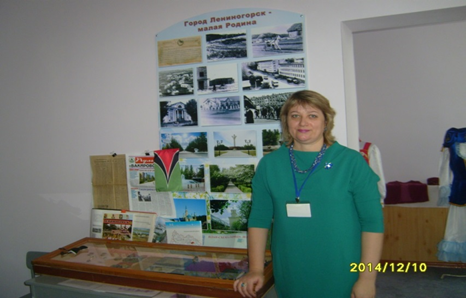 Следующая экспозиция нашего музея посвящены  городу Лениногорску и истории  нашей школы,  учащиеся посещающие кружок,  изучали историю нашего города и района. Посетили неоднократно краеведческий музей и города . 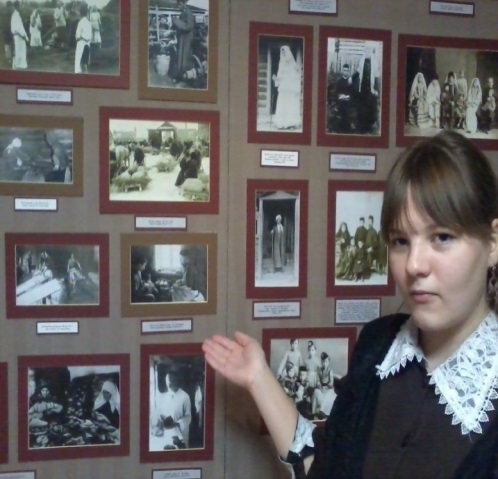 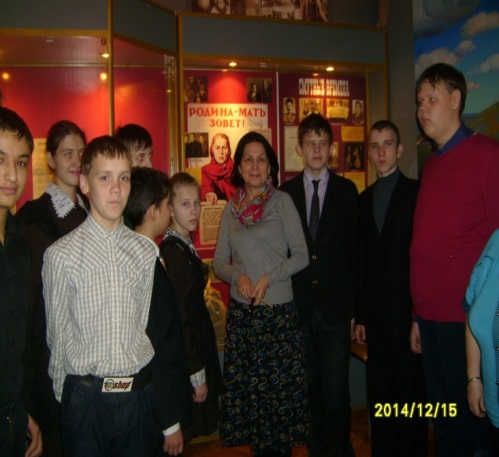 У нас имеются книги по  истории   Лениногорска и  брошюры   на  памятные даты промышленных предприятий города. Так же  некоторые предметы повествуют об истории  страны в советский период. Многие экспонаты приносили сами дети и их родители.Ребята собирали материал о педагогах нашей школы, писали мини-рассказы о своих родственниках, живущих  на  нашей  малой Родине. Отличился ученик 9 класса  Степанов Д, который   также принял участие в российском конкурсе презентаций о нашем городе, где занял призовое место.  Мы представили свою работу на конкурс «Растим патриотов Росси»